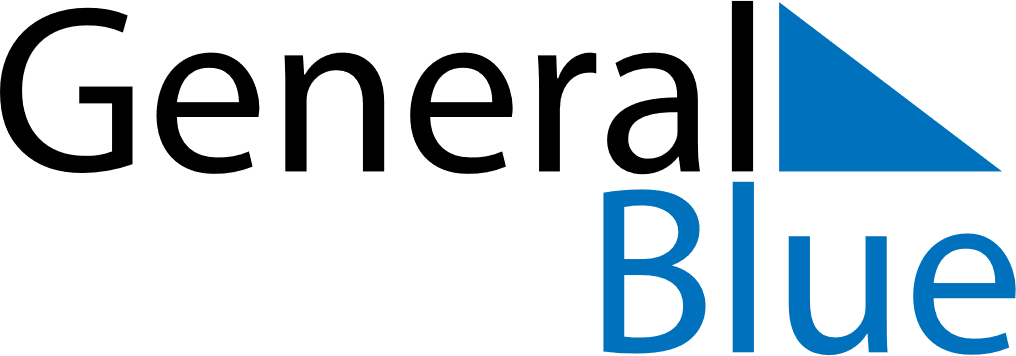 April 2021April 2021April 2021MozambiqueMozambiqueSundayMondayTuesdayWednesdayThursdayFridaySaturday12345678910Women’s Day1112131415161718192021222324252627282930